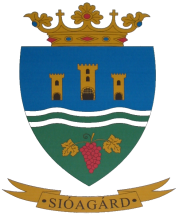 ElőterjesztésSióagárd Község Önkormányzata Képviselő-testületének2015. április 09-én tartandó rendes ülésére 3. számú napirendi pontTárgy: Beszámoló a Pénzügyi és Ügyrendi bizottság átruházott hatáskörébe tartozó eljárásokról, a bizottság 2014. évi munkájáról Előterjesztő és előadó: Kökény András István a Pénzügyi és Ügyrendi Bizottság elnökeAz előterjesztést készítette: Kökény András István a Pénzügyi és Ügyrendi Bizottság elnökeTisztelt Képviselő-testület!A Pénzügyi és Ügyrendi Bizottságot Sióagárd képviselőtestülete a 2014. november 10-én megtartott rendkívüli ülésén választotta meg. A bizottság Elnöke Kökény András képviselő, tagjai Kovács Dénes képviselő valamint Papp Zoltánné külső tag lett.A bizottság megalakulása óta nem tárgyalt átruházott hatáskörben ügyeket, ugyanis működése megkezdésekor ilyen eljárások nem kerültek a hatáskörébe.A bizottság szükségszerűen – képviselőtestületi ülések előtt – ülésezik. Feladata a képviselőtestület elé megtárgyalásra kerülő napirendi témák előkészítése illetve szakmai véleményezése. A bizottság az önállóan határozatait a képviselőtestület előtt, mint javaslatot terjeszti elő, az sem a képviselőtestületre, sem az önkormányzatra kötelezettséget nem ró.A bizottság az elmúlt évben egy alkalommal ülésezett. Ülésén 8 napirendet tárgyalt meg. A nyolc napirend témájában 6 esetben hozott határozatot, mely határozatokat a képviselőtestület elé terjesztette. Egy estben a napirend tájékoztató jellegű volt, míg egy esetben a bizottság nem foglalt állást részben adatok hiánya, részben pedig etikai okok miatt.A bizottságnak, mint a leírtak alátámasztják, egy esetben kellett 2014. évben üléseznie, mely alkalommal feladatát teljesítette, azaz elősegítette a képviselőtestület döntésének meghozatalát. Úgy ítéljük meg, hogy az eddig végzett tevékenység azt a célját elérte, hogy egyszerűsítse a döntések meghozatalát és segítse a polgármester valamint a képviselőtestület munkáját.Kérem a képviselőtestületet beszámolóm elfogadására.Sióagárd, 2015. április 7.Kökény András IstvánPÜÜB. bizottsági elnök